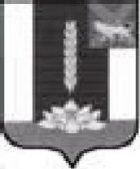 ДУМА ЧЕРНИГОВСКОГО РАЙОНА____________________________________________________________________________РЕШЕНИЕПринято Думой Черниговского района27 мая 2020 годаО предоставлении сведений о доходах, расходах, об имуществе и обязательствах имущественного характера за отчетный период с    1 января по 31 декабря 2019 годаВ связи с реализацией на территории Российской Федерации комплекса ограничительных и иных мероприятий, направленных на обеспечение санитарно-эпидемиологического благополучия населения,   с распространением новой коронавирусной инфекции (COVID-19), руководствуясь Федеральными законами от 06.10.2020 № 131-ФЗ «Об общих принципах организации местного самоуправления в Российской Федерации», от 25.12.2008 № 273-ФЗ «О противодействии коррупции», Указом Президента Российской Федерации от 17 апреля 2020 года № 272 «О представлении сведений о доходах, расходах, об имуществе и обязательствах имущественного характера за отчетный период с 1 января по 31 декабря 2019 г.»,  Уставом Черниговского муниципального района:1.	Установить, что сведения о доходах, расходах, об имуществе и обязательствах имущественного характера за отчетный период с 1 января по 31 декабря 2019 года, срок подачи которых предусмотрен Решением Думы Черниговского района от 26.05.2016 № 27-НПА «О принятии Положения «О представлении гражданами, претендующими на замещение должностей муниципальной службы, и муниципальными служащими сведений о доходах, расходах, об имуществе и обязательствах имущественного характера», муниципальными служащими Черниговского района представляются до 1 августа 2020 года включительно.2. Настоящее Решение вступает в силу с момента опубликования в «Вестнике нормативных актов Черниговского района» - приложении к газете «Новое время». Глава Черниговского района							В.Н. Сёмкин28 мая 2020 года№ 220-НПА